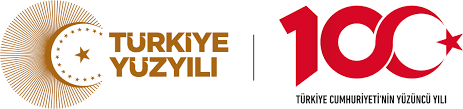 MİSAFİRHANE KONUKLARI AYDINLATMA METNİİşbu bilgilendirme 6698 Sayılı Kişisel Verilerin Korunması Kanunu’nun 10.maddesinde düzenlenen Veri sorumlusunun aydınlatma yükümlülüğü hükümleri kapsamında yapılmaktadır. Sağlık Kültür ve Spor Daire Başkanlığı bünyesinde Misafirhanede konaklama halinde kişisel verileriniz otomatik ve otomatik olmayan yollarla işlenip, bir veri kayıt sisteminin parçası olmak kaydıyla işlenmesi ve aktarılması hakkında veri sorumlusu sıfatıyla Konya Teknik Üniversitesi Rektörlüğü tarafından aydınlatılmaktasınız.Kişisel Verilerinizin İşlenmesi, Amacı Ve Hukuki SebebiKonya Teknik Üniversitesi Misafirhanesinden yararlanma talebinizin yerine getirilebilmesi amaçlarıyla; kanunlarda öngörülmesi (Kamu Sosyal Tesislerine İlişkin Tebliğ, Konya Teknik Üniversitesi Misafirhane Yönergesi ve ilgili diğer mevzuat) Bir hakkın tesisi, kullanılması veya korunması için veri işlemenin zorunlu olması, İlgili kişinin temel hak ve özgürlüklerine zarar vermemek kaydıyla, veri sorumlusunun meşru menfaatleri için veri işlenmesinin zorunlu olması hukuki sebeplere dayalı olarak aşağıdaki kişisel verileriniz işlenmektedir.Kimlik bilgileriniz (Ad, soyadı, T.C. kimlik numarası, doğum tarihi, nüfus cüzdanı bilgileri)İletişim (cep telefon no) bilgilerinizÖzel Nitelikli Kişisel Verilerinizin İşlenmesi, Amacı ve Hukuki SebebiAşağıda yer alan özel nitelikli sağlık veriniz, Konya Teknik Üniversitesi Misafirhanesinden yararlanabilmeniz amacıyla Sağlık Kültür ve Spor Daire Başkanlığı ve üniversitenin diğer ilgili birimleri ve personeli tarafından açık rızanıza istinaden işlenmektedir.Sağlık Bilgileriniz (HES Kodu bilgileriniz)Kişisel Verilerinizin Aktarılması, Amacı ve Hukuki SebebiKişisel Verileriniz, veri sorumlusunun meşru menfaati, kanunlarda öngörülmesi hukuki sebeplerine dayanarak ilgili mevzuattan doğan bilgi ve belge paylaşımına ilişkin yükümlülüklerini ve ayrıca diğer hukuki yükümlülüklerimizi yerine getirmek amacıyla talep veya zorunluluk olması halinde ‘’Yetkili Kamu Kurum ve Kuruluşlarına’’ aktarılabilecektir. (Örneğin Emniyet, Mahkemeler)HaklarınızKonya Teknik Üniversitesi Rektörlüğü tarafından verilerinizin işlendiği ve Konya Teknik Üniversitesi Rektörlüğünün verilerinizi veri sorumlusu sıfatı ile işlediği ölçüde kişisel verileriniz bakımından aşağıda bulunan haklara sahipsiniz: “Herhangi bir kişisel verinizin işlenip işlenmediğini öğrenme; işlenme faaliyetlerine ilişkin olarak bilgi talep etme; işlenme amaçlarını öğrenme; yurt içinde veya yurt dışında üçüncü kişilere aktarılmış olması durumunda bu kişileri öğrenme; eksik veya yanlış işlenmiş olması halinde bunların düzeltilmesini isteme; işlenmesini gerektiren sebeplerin ortadan kalkması veya Konya Teknik Üniversitesi Rektörlüğünün söz konusu verileri işleyebilmek için hukuki dayanağı veya meşru menfaatinin bulunmaması halinde kişisel verilerin silinmesini veya yok edilmesini isteme; Konya Teknik Üniversitesi Rektörlüğünden, yine Konya Teknik Üniversitesi Rektörlüğü tarafından yetkilendirilen ve kişisel verileri işleyen üçüncü kişilerin bu bölüm kapsamındaki haklarınıza saygı duymasını sağlamasını talep etme; Kişisel verilerin otomatik sistemler vasıtasıyla işlenmesi sonucu ortaya çıkabilecek aleyhte sonuçlara itiraz etme ve; kanuna aykırı bir şekilde işlenmesi sebebiyle zarara uğramanız halinde bu zararın tazmin edilmesini isteme.Veri Sorumlusuna BaşvuruKanunun ilgili kişinin haklarını düzenleyen 11. maddesi kapsamındaki taleplerinizi, “Veri Sorumlusuna Başvuru Usul ve Esasları Hakkında Tebliğe” göre üniversitemizin fiziki adresine yazılı olarak veya kimliğinizin doğrulanabildiği elektronik posta üzerinden üniversitemiz elektronik posta adresine iletebilirsiniz.YükümlülüklerinizÜniversitemize ileteceğiniz belgelerden olan kimlik fotokopinizde yer alan din hanesi ve kan grubu gibi özel nitelikli veri içeren alanları lütfen karalayarak veya ilgili alanlar gözükmeyecek şekilde fotokopi çektirerek iletiniz. Bu şekilde iletmemeniz halinde kimlik fotokopinizde yer alan ilgili kısımlar maskelenerek saklanacaktır.Veri Sorumlusuna BaşvuruKanunun ilgili kişinin haklarını düzenleyen 11. maddesi kapsamındaki taleplerinizi, “Veri Sorumlusuna Başvuru Usul ve Esasları Hakkında Tebliğe” göre Üniversitemizin fiziki adresine bizzat başvurarak yazılı olarak, noter aracılığıyla, Kayıtlı Elektronik Posta (KEP) ile veya kimliğinizin daha önce teyit edilmiş olması şartıyla elektronik posta üzerinden Üniversitemiz elektronik posta adresine iletebilirsiniz.Veri Sorumlusu Ünvan : Konya Teknik ÜniversitesiAdres: Akademi Mah. Yeni İstanbul Cad. No: 235/1 Selçuklu/KONYADetsis Numarası: 88113471KVKK İşlemleri E-Posta: kvkk@ktun.edu.trKVKK İşlemleri Telefon: (0332) 205 1258Kayıtlı Elektronik Posta (KEP): konyateknikuniversitesi@hs01.kep.tr Detaylı Bilgi İçin Web Adresimiz: https://www.ktun.edu.tr/tr/Birim/Index/?brm=FdXTo7m9JCTAcJOﬂaR/Ew==Kişisel verilerimin yukarıda açıklanan amaçlar doğrultusunda işlenmesi, aktarılması hakkında aydınlatılarak bilgilendirildim.TARİH /AD /SOYAD/ İMZA